           Флаг Шакуловского сельского поселения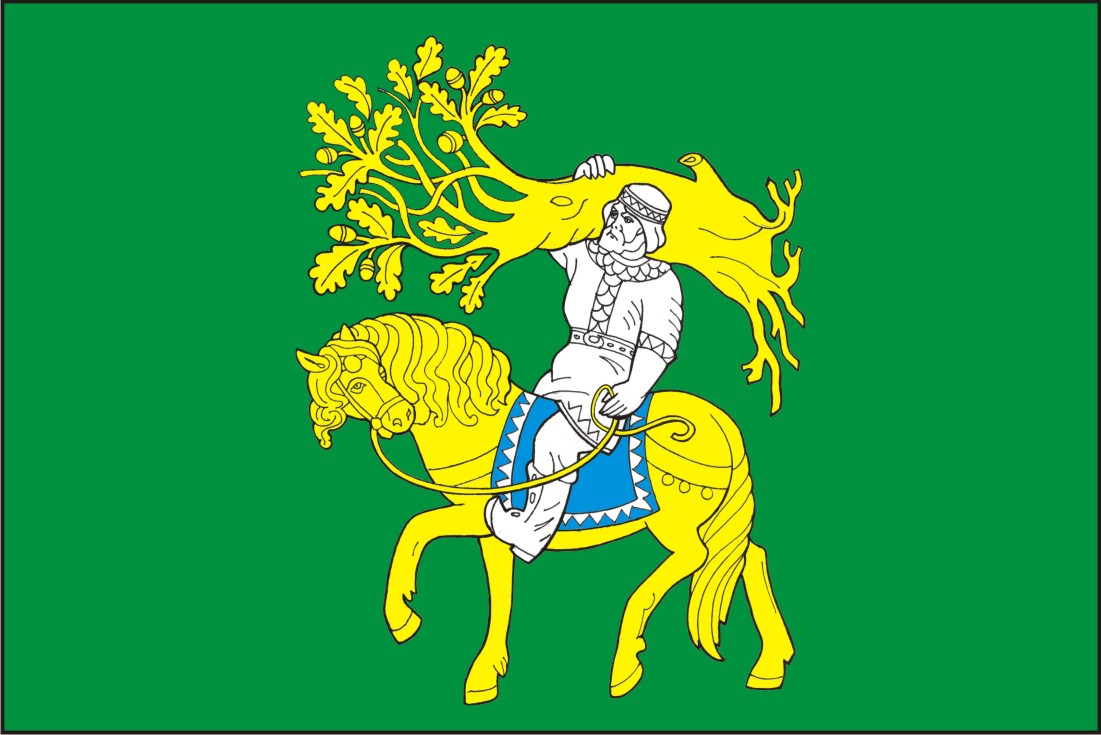 